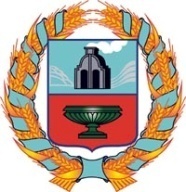 РОССИЙСКАЯ  ФЕДЕРАЦИЯСОБРАНИЕ   ДЕПУТАТОВ   ГРЯЗНОВСКОГО  СЕЛЬСОВЕТАТЮМЕНЦЕВСКОГО   РАЙОНА   АЛТАЙСКОГО КРАЯРЕШЕНИЕ29.03.2018                                                с.Грязново                                          № 28Об отмене решений Собрания депутатовРассмотрев протест и.о. прокурора Тюменцевского района №02-26-2018 от 21.03.2018г. на решение Собрания депутатов Грязновского сельсовета №58 от 30.07.2010г., на основании Закона Алтайского края от 29.06.2015  № 56- ЗС внесены изменения в Закон Алтайского края от 09.12.2005 № 115 – ЗС «О порядке ведения органами местного самоуправления учета граждан в качестве нуждающихся в жилых помещениях, предоставляемых по договорам социального найма», где полномочия органов местного самоуправления сельских поселений по осуществлению учета граждан в качестве нуждающихся в жилых помещениях, предоставляемых по договорам социального найма, прекращены. Собрание депутатов Грязновского сельсовета РЕШИЛО:Признать утратившими силу следующие Решения Собрания депутатов:Решение Собрания депутатов №58 от 30.07.2010 г. «Об положении о жилищной комиссии».Глава сельсовета                                                                               Н.А. БондаренкоКоррупциогенных факторов не выявлено                         